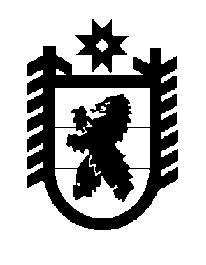 Российская Федерация Республика Карелия    ПРАВИТЕЛЬСТВО РЕСПУБЛИКИ КАРЕЛИЯРАСПОРЯЖЕНИЕот 14 октября 2019 года № 715р-Пг. Петрозаводск Рассмотрев предложение Министерства имущественных и земельных отношений Республики Карелия, учитывая решение Совета Костомушского городского округа от 29 августа 2019 года № 384-СО/III «Об утверждении перечня государственного имущества Республики Карелия, предлагаемого для  передачи в муниципальную собственность муниципального образования «Костомукшский городской округ», в соответствии с Законом Республики Карелия от  2 октября 1995 года № 78-ЗРК «О порядке передачи объектов государственной собственности Республики Карелия в муниципальную собственность и порядке передачи объектов муниципальной собственности в государственную собственность Республики Карелия» передать в муниципальную собственность муниципального образования «Костомукшский городской округ» от Государственного комитета Республики Карелия по обеспечению жизнедеятельности и безопасности населения государственное имущество Республики Карелия согласно приложению к настоящему распоряжению. 
           Глава Республики Карелия                                                              А.О. ПарфенчиковПереченьгосударственного имущества  Республики Карелия, передаваемого 
в муниципальную собственность муниципального образования «Костомукшский городской округ»_______________Приложение к распоряжению Правительства Республики Карелия от 14 октября 2019 года № 715р-ПНаименование имуществаКоличество, штукОбщая стоимость, рублейЖилетки для членов добровольных народных дружин93375